Publicado en Badalona el 06/02/2024 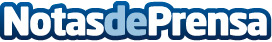 Servigest Barberan cumple dos años como partner de Holded para impulsar la transformación digital en la asesoría empresarialEsta colaboración estratégica tiene como principal objetivo simplificar la gestión de pequeñas y medianas empresas, permitiendo al despacho profesional, optimizar procesos, ahorrar tiempo y ofrecer un servicio más eficiente a los clientesDatos de contacto:Carlos Tostedeon931929647 Nota de prensa publicada en: https://www.notasdeprensa.es/servigest-barberan-cumple-dos-anos-como Categorias: Finanzas Emprendedores Software Digital Actualidad Empresarial http://www.notasdeprensa.es